             ?АРАР                                                              ПОСТАНОВЛЕНИЕ     «15» февраль 2022 й.                      № 14             «15» февраля 2022 г. Об организации работы по обеспечению пожарной безопасности на территории  сельского поселения Татлыбаевский сельсовет муниципального района Баймакский район Республики Башкортостан в весенне-летний периодВ соответствии со ст. 21 Федерального закона от 21.12.1994 № 69-ФЗ «О пожарной безопасности», ст. 53.1, ст. 84 Лесного кодекса Российской Федерации, постановлением Правительства Российской Федерации от 30.06.2007 № 417 «Об утверждении Правил пожарной безопасности в лесах», в целях организации работы по обеспечению пожарной безопасности на территории сельского поселения Татлыбаевский сельсовет муниципального района Баймакский район Республики Башкортостан в весенне-летний период, администрация  сельского поселения постановляет:1. Утвердить План мероприятий по обеспечению пожарной безопасности на территории сельского поселения в весенне-летний период (Приложение 1).2. Контроль за выполнением постановления оставляю за собой.Глава сельского поселенияТатлыбаевский сельсоветмуниципального районаБаймакский районРеспублики Башкортостан                                  Р.А.ИдрисовПриложение к постановлениюадминистрации сельского поселенияот 15.02.2022 № 14Планмероприятий по обеспечению пожарной безопасности на территории сельского поселения в весенне-летний период БАШ?ОРТОСТАН  РЕСПУБЛИКА№ЫБАЙМА?  РАЙОНЫМУНИЦИПАЛЬ  РАЙОНЫНЫ*ТАТЛЫБАЙ  АУЫЛ  СОВЕТЫАУЫЛ БИЛ2М2№ЕХАКИМИ2ТЕ453656, Байма7 районы, Татлыбай  ауылы,;.Татлыбаев  урамы, 48 АТел.: 8 (34751) 4 – 45-38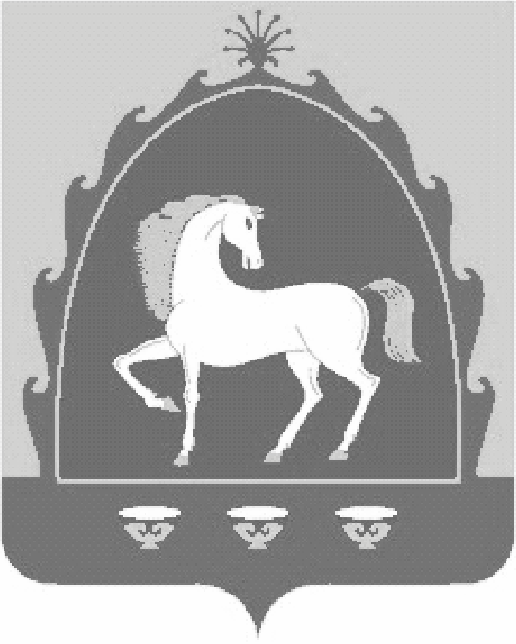 РЕСПУБЛИКА  БАШКОРТОСТАНАДМИНИСТРАЦИЯ
СЕЛЬСКОГО  ПОСЕЛЕНИЯ    ТАТЛЫБАЕВСКИЙ СЕЛЬСОВЕТМУНИЦИПАЛЬНОГО РАЙОНАБАЙМАКСКИЙ  РАЙОН453656,  Баймакский  район, с.  Татлыбаево,улица  Г.Татлыбаева, 48 АТел.:  8 (34751) 4 – 45-38№ п/пНаименование мероприятийСрок выполненияОтветственный за выполнение1Провести заседание ОПБ сельского поселения по вопросу обеспечения пожарной безопасности на территории поселения в весенне-летний периодмартГлава сельского поселения2Организовать ремонт неисправных противопожарных водоисточников в населенных пунктах, а также оборудование пирсов (подъездов) к имеющимся открытым водоёмамДо 10.05.Глава сельского поселения3Организовать проведение работ по опашке населенных пунктов, к которым примыкают лесные массивы и торфяники на границах населенных пунктов, вырубке сухостоя и созданию противопожарных минерализованных полос на границе лесных массивовДо 10.05.Глава сельского поселения, старосты сёл4Определить порядок оповещения жителей населенных пунктов о пожаре, прибытия и действий на пожареДо 15.04.Глава сельского поселения, старосты сёл5При угрозе распространения лесного пожара организовать круглосуточное дежурство (патрулирование) населения в населенных пунктахДо 30.05.Глава сельского поселения, члены ДНД6Организовать на собраниях с населением работу по изучению правил пожарной безопасности и действий при угрозе и возникновении чрезвычайных ситуаций, организовать распространение памяток и листовок о мерах пожарной безопасностиДо 01.05.Глава сельского поселения, управляющий делами7Организовать очистку территории вокруг жилых домов и надворных построек от сгораемого мусора в населенных пунктахДо 01.05.Глава сельского поселения, старосты сёл8Уточнить в организациях наличие инженерной и другой специальной техники, которую можно привлекать к тушению лесных пожаровДо 20.04.Глава сельского поселения9Организовать проведение противопожарных инструктажей с нанимателями, арендаторами и собственниками жилых помещений, собраний с жильцами жилых домов, распространение памяток о мерах пожарной безопасности в жилье, лесу и действиях в случае угрозы распространения лесных пожаров на населенные пунктыДо 01.05.Глава сельского поселения, управляющий делами10Установить на территории населенных пунктов, подверженных угрозе распространения лесных пожаров, средства звуковой сигнализации для оповещения населения о пожареДо 01.05.Глава сельского поселения, старосты сёл11Организовать при установлении сложной обстановки с лесными пожарами в соответствии с законодательством ввод на соответствующих территориях особого противопожарного режима и дополнительных требований к пожарной безопасности для населения и организацийПо мере необходимостиГлава сельского поселения, старосты сёл